Ո Ր Ո Շ ՈՒ Մ
21 հունիսի 2017 թվականի   N 625-ԱՍՈՒՐԵՆ ՍԵՐՅՈԺԱՅԻ ԳԱԲՈՅԱՆԻՆ ՎԱՆԱՁՈՐ ՔԱՂԱՔԻ  ԵՐԵՎԱՆՅԱՆ  ԽՃՈՒՂՈՒ ԹԻՎ 120-1 ՀԱՍՑԵՈՒՄ ԳՏՆՎՈՂ ԲՆԱԿԵԼԻ ՏԱՆ ԸՆԴԼԱՅՆՄԱՆ ՀԱՄԱՐ ՀՈՂԱՄԱՍ ՕՏԱՐԵԼՈՒ ՄԱՍԻՆ  	Հիմք ընդունելով Սուրեն Սերյոժայի Գաբոյանի (ծնված 08.09.1973թ.)  դիմումը,  անշարժ գույքի նկատմամբ իրավունքների պետական գրանցման  թիվ 28082015-06-0045 և թիվ 07062017-06-0031  վկայականները, 03.05.2017թ. ծառայությունների մատուցման թիվ 44 հաշվարկը, հանրային ծառայություններ մատուցող կազմակերպությունների եզրակացությունները,  ղեկավարվելով ՀՀ հողային օրենսգրքի  66-րդ հոդվածի 1-ին մասի 4-րդ և 8-րդ կետերով`   որոշում  եմ.  1.Վանաձոր քաղաքի Երևանյան խճուղու թիվ 120-1/1 հասցեում գտնվող, ՀՀ հողային օրենսգրքի 60-րդ հոդվածով սահմանված հողամասերի թվին չդասվող, Վանաձոր համայնքի սեփականություն հանդիսացող 48.5քմ մակերեսով հողամասը, համաձայն Վանաձոր համայնքի անվամբ անշարժ գույքի նկատմամբ իրավունքների պետական գրանցման թիվ 07062017-06-0031 վկայականի, հողի կադաստրային արժեքով` 92830 /իննսուներկու հազար ութ հարյուր երեսուն/ ՀՀ դրամով  ուղղակի վաճառքի ձևով օտարել  Վանաձոր քաղաքի Երևանյան խճուղու թիվ 120-1 հասցեի բնակիչ Սուրեն Սերյոժայի Գաբոյանին` բնակելի տան ընդլայնման համար:			2.Վանաձորի համայնքապետարանի աշխատակազմի գույքի կառավարման և եկամուտների հավաքագրման բաժնին` Սուրեն Սերյոժայի Գաբոյանի հետ ՀՀ օրենսդրությամբ սահմանված կարգով կնքել 48.5քմ մակերեսով հողամասի առուվաճառքի պայմանագիր:				3. Սույն որոշումն ուժի մեջ է մտնում ընդունմանը հաջորդող օրվանից:  ՀԱՄԱՅՆՔԻ ՂԵԿԱՎԱՐ՝  Մ.ԱՍԼԱՆՅԱՆ Ճիշտ է՝	ԱՇԽԱՏԱԿԱԶՄԻ  ՔԱՐՏՈՒՂԱՐԻ ՊԱՇՏՈՆԱԿԱՏԱՐ 			Ա.ՕՀԱՆՅԱՆ	
ՀԱՅԱՍՏԱՆԻ ՀԱՆՐԱՊԵՏՈՒԹՅԱՆ ՎԱՆԱՁՈՐ ՀԱՄԱՅՆՔԻ ՂԵԿԱՎԱՐ
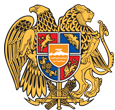 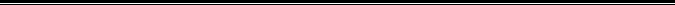 Հայաստանի Հանրապետության Լոռու մարզի Վանաձոր համայնք
Ք. Վանաձոր, Տիգրան Մեծի 22, Ֆաքս 0322 22250, 060 650044, 060650040 vanadzor.lori@mta.gov.am, info@vanadzor.am